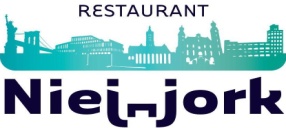 RESERVERINGSFORMULIERNaam		…………………………………….Telefoonnr	…………………………………….Email		…………………………………….3 gangen: voorgerecht of soep, hoofdgerecht en dessert4 gangen: voorgerecht, soep, hoofdgerecht en dessertWij willen komen op………………………………, om………………………………uurOnze keuze is:3 gangen met soep  € 33,50			……  pers.3 gangen met voorgerecht  € 37,50		……  pers.4 gangen   € 41,50				……  pers.Kindermenu   € 16,50				……  pers.Brunch (1ste of 2e Kerstdag)   € 28,50		.....  pers.(kinderen van 4 tot 12 jaar ½ prijs)		.....  pers.Voorgerechten:      Rundercarpaccio					….  Pers. 		      Wildpaté	       	                                           	….  Pers.		      Zalmtartaar		                              		….  Pers.		      Salade val dieu kaas 	                	          	….  Pers.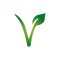 Soepen:     	      Paprikasoep	         		                    	….  Pers.		      Heldere wildbouillon         			           	….  Pers.Hoofdgerechten:   Hertenbiefstuk                    				….  Pers.		      Triple meat	                	                              	….  Pers.		      Witvis		                                                    	….  Pers.		      Vegetarisch truffelpasta	       		….  Pers.Dessert:                   Christmas dream		         			 …. Pers. Kindermenu:	      Tomaten-crème soep				 …. Pers.      Ham met meloen					 …. Pers.      Varkenshaas					 …. Pers.      Spareribs						 …. Pers.      Kibbeling						 …. Pers.      Dessert						 …. Pers.Bijzonderheden of heeft u allergieën? Geeft u dit dan aub door bij de reservering.